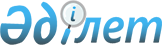 О признании утратившими силу некоторых решений Кабинета Министров Республики Казахстан и Правительства Республики КазахстанПостановление Правительства Республики Казахстан от 19 ноября 2015 года № 925      Правительство Республики Казахстан ПОСТАНОВЛЯЕТ:



      1. Признать утратившими силу некоторые решения Кабинета Министров Республики Казахстан и Правительства Республики Казахстан согласно приложению к настоящему постановлению. 



      2. Настоящее постановление вводится в действие со дня его первого официального опубликования.       Премьер-Министр

      Республики Казахстан                     К. Масимов

Приложение          

к постановлению Правительства

Республики Казахстан   

от 19 ноября 2015 года № 925 

Перечень

утративших силу некоторых решений Кабинета Министров 

Республики Казахстан и Правительства Республики Казахстан

      1. Постановление Кабинета Министров Республики Казахстан от 8 января 1993 года № 20 «Об утверждении Положения об условиях и порядке оплаты труда лиц, лишенных свободы».



      2. Пункт 10 изменений, которые вносятся в некоторые решения Правительства Республики Казахстан по вопросам налогообложения, утвержденных постановлением Кабинета Министров Республики Казахстан от 2 августа 1995 года № 1069 «О внесении изменений и признании утратившими силу некоторых решений Правительства Республики Казахстан по вопросам налогообложения».



      3. Пункт 6 изменений, которые вносятся в некоторые решения Правительства Республики Казахстан, утвержденных постановлением Правительства Республики Казахстан от 9 августа 1996 года № 987 «О внесении изменений в некоторые решения Правительства Республики Казахстан».



      4. Постановление Правительства Республики Казахстан от 28 декабря 2001 года № 1755 «Вопросы Комитета уголовно-исполнительной системы Министерства юстиции Республики Казахстан» (САПП Республики Казахстан, 2001 г., № 49-50, ст. 590).



      5. Постановление Правительства Республики Казахстан от 14 июня 2002 года № 644 «О внесении изменений в постановления Правительства Республики Казахстан от 11 марта 1999 года № 223 и от 28 декабря 2001 года № 1755» (САПП Республики Казахстан, 2002 г., № 17, ст. 187).



      6. Пункт 1 изменений и дополнений, которые вносятся в некоторые решения Правительства Республики Казахстан, утвержденных постановлением Правительства Республики Казахстан от 3 марта 2004 года № 260 «Некоторые вопросы Министерства юстиции Республики Казахстан» (САПП Республики Казахстан, 2004 г., № 24, ст. 302).



      7. Постановление Правительства Республики Казахстан от 16 сентября 2005 года № 924 «Об утверждении Правил образования областных (города республиканского значения, столицы) общественных наблюдательных комиссий» (САПП Республики Казахстан, 2005 г., № 34, ст. 477).



      8. Постановление Правительства Республики Казахстан от 27 сентября 2005 года № 957 «Об утверждении Правил медицинского обслуживания в соответствующих государственных учреждениях здравоохранения органов внутренних дел сотрудников уголовно-исполнительной системы органов юстиции и членов их семей, проживающих совместно с ними, а также пенсионеров уголовно-исполнительной системы органов юстиции» (САПП Республики Казахстан, 2005 г., № 36, ст. 497).



      9. Постановление Правительства Республики Казахстан от 31 мая 2010 года № 494 «О переименовании государственных учреждений Комитета уголовно-исполнительной системы Министерства юстиции Республики Казахстан» (САПП Республики Казахстан, 2010 г., № 35, ст. 287).



      10. Подпункт 1) пункта 1 постановления Правительства Республики Казахстан от 21 января 2011 года № 23 «О внесении изменений в некоторые решения Правительства Республики Казахстан» (САПП Республики Казахстан, 2011 г., № 14, ст. 170).



      11. Подпункт 1) пункта 1 постановления Правительства Республики Казахстан от 9 ноября 2011 года № 1313 «О внесении изменений в постановления Правительства Республики Казахстан от 16 сентября 2005 года № 924 «Об утверждении Правил образования областных (города республиканского значения, столицы) общественных наблюдательных комиссий» и от 20 ноября 2009 года № 1899 «Об утверждении Соглашения об обмене информацией в сфере борьбы с преступностью» (САПП Республики Казахстан, 2012 г., № 2, ст. 27).
					© 2012. РГП на ПХВ «Институт законодательства и правовой информации Республики Казахстан» Министерства юстиции Республики Казахстан
				